PRIPOROČILNI SEZNAM ZA BRALNO ZNAČKO ZA 8. IN 9. RAZRED LEPOSLOVJE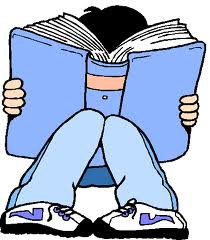 POEZIJAPOUČNE KNJIGEUčenci s seznama izberejo 5 knjig (4 leposlovne in  eno poučno) in se naučijo tri pesmice. Seznam se lahko prilagodi glede na učenca (nadarjeni učenci, učenci, ki jim branje dela težave …).Novak, M.  CimrePikalo, M.Modri e, Vrtnar na jezeru	Karlovšek, I.Teci,    PreživetjeVidmar, J.Princeska z napako,   ZooNovak, B.Usodni piknik, Ninina pesnika dvaFritz Kunc, M.Janov krik, BorbolettaMuck, D.Hči lune, Lažniva SuziSama doma, Nebo v očesu lipicancaMušič, J. Zgodbe o Prešernu	London, J.Zgodbe s severa in jugaVern, J. Petnajstletni kapetanBach, R.Jonatan Livingston GalebRushton, R.Reci, da sem v redu. Resnično.Gilmor, R.Prijateljica, kot je ZilaMelline, O. R. Lovčeva lunaCherry, F.Leon, strah moje mladostiKermauner, A.Berenikini kodriJohnson,J.Sivec, I.Pregelj, S.Karlin, A. M.Adam in Eva in uščipni meFaktor X:izpoved naivne manekenkeŠkorpijonov pikSpričevaloAngel na zemljiKuclar, Š.Flin, A.Allende, I.Haddon, M.Maj, N. Bennet, W.Smuit, M.Almond, D.Arold, M.Boyne, J.Brooks, K.Frey, J.Partljič T. in drugiKovič A.Carrie, M.GENIJI (Več avtorjev)Makuc A.Moškric, M.Lowry, L.Rozman, S.Swindells, R.Sokolov, C.Sivec, I.Stratto, A.Vercoe, E.Tomšič, M.Thyndell, J.Willson, J.Nejka, O.Steinhofel, A.Ne bom več pobegnilaDihati pod vodoMesto zveri, Kraljestvo zlatega zmajaSkrivnostni primer ali kdo je umoril psaDemon iz gozda I., II.Moralne vrednote za mladeObjemi meIme mi je MinaMiriam ima anoreksijoDeček v črtasti pižamiiBoyNa smrt prestrašenaHotel sem prijeti še lunoZakaj pa ne?UročenaGeniji z nasmehomOčiLedene magnolijeIskanje modreDruščinaZadetiKar ne ubijeJutri bom umrlClaudine skrivnostiNe puli si lasGrenko morjeZvezde sijejo v temiveč naslovovveč naslovovMulcaPavček, T.Majnnice, fulaste pesmi, Majnice in majhnice, Angeli in demoni, Pavček.docFritz, E.VraneGrafenauer, N.SkrivnostiMenart, J.Pesnik se predstaviŠtampe Žmavc, B.Saša VegriGregorič Gorenc, B.Kosovel, S.Čaroznanke, Roža v srcuNaročje kamenčkovTri pike, Skriti grafitiIntegraliRavbar, U.Študent na poti okoli sveta  (UDK 910.4)Potujmo skupaj okoli svetaŠeruga, Z.Poti v neznano  (UDK 910.4)Lah, A.Vse strani sveta (UDK 82)različni avtorjiDutfoy, S.Kaufman, G.Wilkinson, P.Različni avtorjiVurušič, R.Weimer, L. B.Kunaver, D.Pressler, M.Marinšek, M.Partljič, T.Lawrenson, DPotočnik, H.McGraw, J.NEGA (več avtorjev)Kopietz, GCovey, S.Bohm, W.knjige iz zbirke Ilustrirana zgodovina Slovencev (UDK 93/94)Zgodovina rock glasbe v stripu (UDK 78)Dvigni glavo, zate gre! (UDK 159.9)Znanstveniki: spremenili so svet (UDK 001.894)zbirka Umetnostne monografije  (UDK 75)Internetni kažipot (UDK 681.3)Konec s slabimi ocenami (UDK 159.9)Učim se učiti (UDK 159.9)Pripoved o Ani Frank (UDK 929)Astrid Lindgren (UDK 929)General  (UDK 929)Lasje ti zrastejo 15 km na leto (UDK 611)Noordung.doc  (UDK 629)Življenjske strategije za najstnike (UDK 159.9)Nega telesa (UDK 613)SOS za mularijo  (UDK 613)Sedem navad zelo uspešnih najstnikov  (UDK 159.9)Opa, Evropa!  (UDK 91)